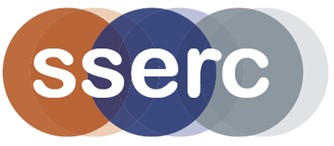 Part 1The nominee and nominator must be from organisations that are members of SSERC.Self-nominations will be rejected.I wish to propose the following nomination for consideration by the Nominations Committee.NomineeNominator (to whom all correspondence will be sent)General Data Protection Regulation (GDPR) and Data Protection policy:The Honorary Fellowship nomination form contains the nominee and nominator's personal information and contact details. You authorise SSERC to access this personal information by agreeing to this nomination progress. As part of the process, this information will also be shared with the SSERC Nominations Committee and the SSERC Board of Directors and Trustees. SSERC will destroy the data contained in this form following the relevant SSERC awards presentation event.SSERC will not disclose your personal details to any outside person, organisation or body. Any complaints relating to the processing of your personal data should be addressed to the Data Processing Officer at SSERC.Nominee signatureBy signing this form, I confirm that I have verified the information contained within the nomination form and that all details are correct. I also confirm that I have read the GDPR statement and consent to my personal information on the nomination form being shared as outlined above.Signature __________________________________________The nominee must sign above in order for this nomination to progressPart 2 – Nomination Form for Honorary Fellowship Please describe the nominee's contribution in their area(s) of activity and how this has benefitted STEM Education and Training in Scotland. It is important to provide as much detail as possible about their outstanding contribution to the profession nationally and include evidence of impact. Additional guidance is provided in the SSERC Honorary Fellowship Award Guidance document (insert link) Please note: Only one nomination form should be submitted per nominee.Name of nominee __________________________________________Return all information in an electronic format by 1st December 2023 to: nominations@sserc.scot Name in fullQualificationsPrincipal appointment/occupationMain area of workAddressHome/WorkDelete as appropriatePostcodeSSERC membership organisation Contact email Contact phone numberName in fullPrincipal appointment/occupationAddressPostcodeContact email Contact phone numberSSERC membership organisationSignature1. Summary overview of the nominee's profile and standingThis should explain the uniqueness of the nominee and how their exceptional contribution to STEM education and training in Scotland can be demonstrated. What has been special about their contribution; how have they gone beyond the bounds of their job or 'gone the extra mile' for the organisation or the profession. What is the outstanding achievement that has had an impact nationally? (750-word limit)4. Please draft a 50-word (maximum) resume that may be used in the awards event citation to capture the difference the nominee has made.  